Week 1 Bellwork Sheet – August 14th – 18th		Name: __________________	Period: ________Monday Week 1 Vocab List Tuesday Tell Me Tuesday – In your own words what does a good citizen do? What are their characteristics? WednesdayWhich is a requirement for a person to become a naturalized U.S. citizen?  Marrying a U.S. citizen and having a child with that person.Being a legal resident of the U.S. for at least five years.Gaining employment in the U.S. for at least five years.Reaching age eighteen while living in the U.S. capital.The events below describe the use of a government document.---------------------------Laura was born in France and lived in France until she immigrated to the U.S. at age 21.  At age 25, Laura visited Morocco on vacation.---------------------------Why did Laura use a U.S. passport to travel?Laura was a resident alien of the U.S.Laura was a resident national of the U.S. Laura was a U.S. citizen by the law of soilLaura was a U.S. citizen by the law of blood.ThursdayThe passage below describes a court decision.How did the court apply the 14th Amendment to decide this case?To deny a native person citizenship rights does not support constitutional principles.A naturalized citizen possesses all the rights of a native citizen according to the Constitution.Persons born outside the U.S. are not permitted to pursue citizenship because they are unemployed.Persons born outside the U.S. are not permitted to pursue citizenship because they do not own property.Below is a table of the four most populated states in the United States How might these populations affect political campaigns?Candidates for governor will campaign for immigration reform in Texas.Candidates for president will campaign for immigration reform in Florida.Candidates for governor will campaign for naturalization reform in California.Candidates for president will campaign for naturalization reform in New York.FridayThe table below describes permanent resident status.Based on the table, what could be predicted about the impact of permanent residents on government?The number of persons seeking citizenship by law of soil would decline.The number of persons seeking citizenship by law of blood would increase.The number of persons seeking naturalization would be affected by elections for Congress.  The number of persons seeking naturalization would be affected by elections for governor.  Below is a graph about employment rates in the United States.  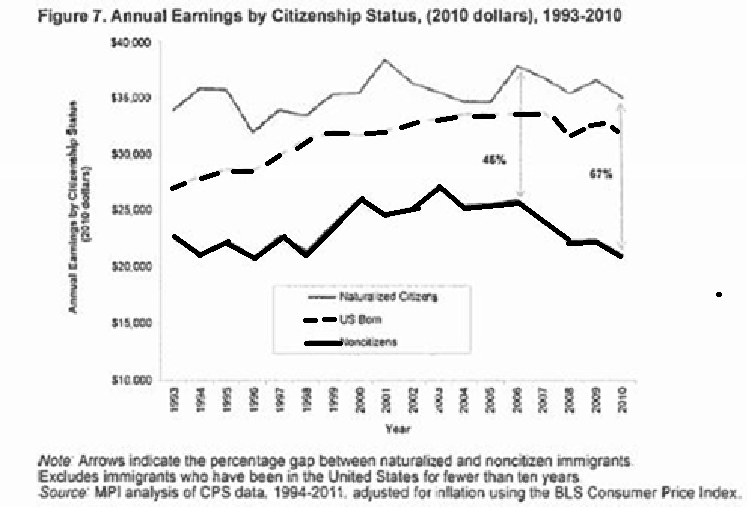 Which of the following long-term impacts on society may best explain what is reflected in the graph?higher income levels among U.S. residentshigher poverty rates among U.S. residentshigher education levels  among U.S. citizenshigher taxation rates among U.S. citizen